桃園市105年度大業國小申請創造力暨科學教育計畫摘要表計畫焦點及特色桃園市推動國民中小學創造力教育實施計畫計畫年度：105年度子項計畫標題【3-3】：創意『妙』會熱線～發展創造力教學活動競賽推動地方創造力教育訴求要項：創意教師承辦學校名稱：桃園市桃園區大業國民小學依據：一、教育部創造力教育白皮書。二、桃園市創造力教育政策白皮書。三、桃園市國民中小學創造力教育103-105三年計畫書。四、桃園市105年度推動國民中小學創造力暨科學教育實施計畫貳、目的：鼓勵教師進行創造力教學活動設計，提昇本市教師創造力教育之教育水準。落實發展創造力教育，營造教師與學生創造力的學習環境；加強師生互動，發展學生的潛能並培養學生解決問題的能力。教師發展創造力教學活動設計，讓學生在教學活動中遊中學、戲中學、做中學、藝中學、動中學當中體驗創作樂趣。教師進行創造力教學活動設計，經由「教師教學布置的創意與美學」、「展現學生創客動手作」、「可供推廣仿效」及「布置能融入課程的程度」等面向評分,以培養學生好奇心、創造力、挑戰性及想像力。參、辦理單位：一、主辦單位：桃園市政府教育局二、承辦單位：桃園市桃園區大業國民小學肆、組織與執掌：主持人：黃清淵校長               聯絡電話：03-3337771團隊成員：伍、計畫關聯架構圖陸、辦理方式：透過全市性的創造力教學活動競賽方式，鼓勵師生進行創意教學環境營造，並將創意教學情境布置及設計與課程內容結合，以激發學生的創造力，營造教師與學生創造力的學習環境，落實創造力教育發展；並透過得獎作品的經驗分享，推廣應用，並激發市內教師更多的創意，整體提昇市內創造力教育發展成效。參加對象：本市國民中、小學教師。辦理內容：發展創造力教學活動競賽：競賽組別：創意教學情境布置競賽內容：不限科別、領域，發展創造力教育有關均可。作品規格：詳如附件一(作品規範說明書)。參賽限制：每件作品之作者人數限一～二人。參加對象：本市公私立國民中、小學教師。全市各國中每校至少送一件作品參賽；國小48班以上（含48班）至少送一件作品參賽，各校鼓勵同仁參加。評分面向：以「教師教學布置的創意與美學」、「展現學生創客動手作」、「可供推廣仿效」及「布置能融入課程的程度」等4個面向評分。競賽期程：報名日期：105年9月14日起至105年10月24日上網報名註冊（網址：http://163.30.50.136/~waser89/105creative/）收件日期：105年9月14日起至105年10月24日截止收件，郵戳為憑；以掛號方式寄達『330桃園市桃園區大業路一段135號 教務處 收』或親送至大業國小教務處（袋上註明：參加發展創造力教學活動設計競賽 學校+第一作者姓名+作品名稱）。聯絡電話03-3337771＃102 教務主任。競賽獎勵：獎勵方式如下（1）特優(第一名)一件：每件每字稿費為0.8元，圖片使用費(一般稿件)每張400元（撥款後向各所屬學校以領據請領），最高不得超過捌仟元整，每名得獎人頒發獎狀乙紙以及獎座。（2）優等(第二名)二件：每件每字稿費為0.8元，圖片使用費(一般稿件)每張400元（撥款後向各所屬學校以領據請領），最高不得超過伍仟元整，每名得獎人頒發獎狀乙紙以及獎座。（3）甲等(第三名)三件：每件每字稿費為0.8元，圖片使用費(一般稿件)每張400元（撥款後向各所屬學校以領據請領），最高不得超過參仟元整，每名得獎人頒發獎狀乙紙以及獎座。（4）入選若干件：每名頒發獎狀乙紙。＊備註：1.各組作品依實際評選結果獎勵之。       2.若未達評選標準得以從缺。         9.  評審方式：承辦單位聘請專家學者評選，並將結果公佈於網路。        10.  領獎日期：            (1) 獲「一至三名」獎項之人員於「頒獎典禮暨成果發表會」當天頒獎，並依評審建議受邀至現場發表分享。            (2)獲「入選」獎者於大業國小舉辦「頒獎典禮暨成果發表會」現場領獎。        11.  各組得獎作品，依評審結果擇優安排於「頒獎典禮暨成果發表會」與市內教師分享，將教學創意推廣應用。頒獎典禮暨成果發表會：發表日期：105年12月7日（三）發表地點：桃園市大業國民小學-東昇樓四樓視聽教室發表內容：發展創造力教學活動競賽頒獎暨成果發表會參加對象：本市國中小教師自由參加，限100名，額滿為止。本次競賽得獎教師務必參加，現場領取獎狀及獎座。5.報名方式：本項研習請至教育局教師研習系統點選大業國小學校研習網報名，全程參與研習人員核予2小時研習時數。查詢請洽大業國小教務處（3337771分機102教務主任）。柒、實施期程： 捌、經費：   本案所需經費由市府補助款下支列（經費概算表如附件四）。玖、獎勵：一、依據「桃園市市立各級學校及幼兒園教職員獎懲要點」規定辦理敘獎：(一)全市性活動承辦學校工作人員9人予以嘉獎1次，獎狀依實際表現核實發給。校長部分（若敘獎包含校長）由教育局人事室辦理，餘工作人員敘嘉獎部分授權學校依相關規定辦理後發布。二、參與本活動人員在課務自理及不支領代課鐘點費原則下，准予公（差）假登記；若遇例假日辦理，得於6個月內在不影響校務運作、課務自理及不支領代課鐘點費原則下，擇期補假。拾、預期影響及成效：一、歷年成果分析二、105年成果分析拾壹、本計畫陳  市府核准後實施，如有未盡事宜，得另行補充修正。附件一作品規範說明書一、作品內容：符合參賽主題，展現「教師教學布置的創意與美學」、「學生創客動手作」、「可供推廣仿效」及「布置能融入課程的程度」，能激發學生具有獨創力、變通力、精進力及流暢力；亦能培養學生好奇心、冒險性、挑戰性、及想像力。二、作品規格：※創意教學情境布置1.紙本說明：以Word檔製作，A4紙張列印，直式橫書，應含作者基本資料暨作品授權同意書一張（附件一）創意教學情境布置說明書面資料一式二份（附件二）2.電子檔說明：上傳創意教室布置資料電子檔，規格如下電子檔內容：創意教學情境布置說明電子檔，檔名範例：「學校+第一作者姓名+作品名稱.doc」。創意教學情境布置應用影片檔，檔案格式為MPG1，檔名範例：「學校+第一作者姓名+作品名稱.mpg」，影片長度得使用軟體剪輯後，以10分鐘為限，大小為50MB以內呈現應用創意，影片內容須顯示師生共同創作創意教學情境布置的討論及實施之過程，亦可輔以該創意布置之「特寫照片」或「教學應用、成效」。電子檔上傳至網址：http://163.30.50.136/~waser89/105creative/三、注意事項：（一）每件作品以一至二位作者為限(若參賽者為不同學校，得獎者之獎狀需列不同學校名稱，請務必電洽承辦單位，事後恕不更改)，參賽作品財產權屬桃園市政府教育局所有，恕不退還。得獎作品作者須同意放棄該作品之著作財產權予桃園市教育局，教育局擁有複製、公佈、發行之權利，提供各級學校教師作為授課時使用，不得有異議。  （二）參賽作品應以作者本身未經刊登使用過之原創作品，創意教學情境布置之前六名作品，主辦單位將實地複評。所有參賽作品若經檢舉或告發涉及著作權、專利權之侵害，經評審委員裁決確定後，除將取消得獎資格，追回原發之獎狀、稿費及獎座外，並將刊登公佈於公開之媒體。（三）得獎作品之作者請參加頒獎典禮；未參加頒獎典禮者的獎狀，承辦學校另以掛號郵寄至各校。（五）「創意教學情境布置」比賽得獎者之稿費及圖片使用費：1. 於公告得獎名單後，承辦學校依據教學活動設計電子檔，進行稿費及圖片使用費審查（稿費計算包含文字、標點符號）。        2. 請前3名得獎者，依所得稿費及圖片使用費數額，掣統一收據，送至大業國小教務處以利核撥。※統一收據之繳款人為「桃園市大業國民小學」，並請註明「公庫代號、行庫代號、解庫行庫名及收款學校之名稱」。 ※得獎者之稿費及圖片使用費，請逕向所屬學校會計單位請款，原始憑證請送本校備查，並請得獎者務必親自出席，參加頒獎典禮。附則：(一) 參賽者不得運用同一作品參與其他類似比賽，亦不得運用前已獲入選以上之作品參與本競賽，獲得獎項後亦不得放棄。(二) 得獎作品之著作權屬得獎教師及本府共享，作品逕存本府典藏，且本府有推廣、借閱、公布、發行、重製及公開展示播放之權利。  (三)獎勵名額得視參賽件數及成績酌予調整，各組得獎若有從缺者，主辦單位得視各組得獎情形，酌予調整。附件二105年度桃園市推動國民中小學創造力教育計畫活動項目：發展創造力教學活動競賽－參賽者基本資料暨作品授權同意書附件三105年度桃園市推動國民中小學創造力教育計畫活動項目：發展創造力教學活動設計競賽－參賽作品簡介暨創意教學情境布置說明參賽者：           承辦人：           教務主任：           校長：備註：1.Word檔，直式橫書，標楷體12號字，版面設定邊界皆為。2.以上欄位為必備資料，更多創意內容可自行增加、欄位亦可延伸，重點在於創意之來源、特色及教學上如何應用引發學生的創造力。      3.其他影片或圖檔自行增加。創意教學情境布置說明                       子項計畫標題創意「妙」會熱線【3-3】發展創造力教學活動競賽創意「妙」會熱線【3-3】發展創造力教學活動競賽創意「妙」會熱線【3-3】發展創造力教學活動競賽創意「妙」會熱線【3-3】發展創造力教學活動競賽計 畫 類 型政策型：配合全市性創造力暨科學教育政策性活動之延續辦理。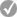 創新型：配合學校發展之相關創造力或科學教育創新方案。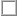 延續型：延續100、102年度計畫辦理，期使計畫深耕與茁壯。擴散型：延續100、102年度計畫辦理，並進行跨校分享、推廣。政策型：配合全市性創造力暨科學教育政策性活動之延續辦理。創新型：配合學校發展之相關創造力或科學教育創新方案。延續型：延續100、102年度計畫辦理，期使計畫深耕與茁壯。擴散型：延續100、102年度計畫辦理，並進行跨校分享、推廣。政策型：配合全市性創造力暨科學教育政策性活動之延續辦理。創新型：配合學校發展之相關創造力或科學教育創新方案。延續型：延續100、102年度計畫辦理，期使計畫深耕與茁壯。擴散型：延續100、102年度計畫辦理，並進行跨校分享、推廣。政策型：配合全市性創造力暨科學教育政策性活動之延續辦理。創新型：配合學校發展之相關創造力或科學教育創新方案。延續型：延續100、102年度計畫辦理，期使計畫深耕與茁壯。擴散型：延續100、102年度計畫辦理，並進行跨校分享、推廣。推動創造力暨科學教育訴求要項創意教師創意學子創意智庫創意校園跨領域 (可複選)創意教師創意學子創意智庫創意校園跨領域 (可複選)創意教師創意學子創意智庫創意校園跨領域 (可複選)創意教師創意學子創意智庫創意校園跨領域 (可複選)計畫召集人黃清淵職稱校長電話：03-3337771#110Email：abc513699@yahoo.com.tw學校承辦人楊秀全職稱教務主任電話：03-3337771#102Email：shooow.tw@gmail.com運作期程自105年09月01日 至105年12月31日 自105年09月01日 至105年12月31日 自105年09月01日 至105年12月31日 自105年09月01日 至105年12月31日 計畫焦點或特色計畫焦點或特色計畫焦點或特色計畫焦點或特色計畫焦點或特色編號工作內容負責人1計畫總召集人黃清淵校長2計畫執行、統籌、 工作分配楊秀全主任3物品採購及核銷事宜周重義主任、潘琪麟組長4競賽收件與評分分件整理陳家茹組長、廖珮翎組長5評審場地資訊處理與布置陳家茹組長、廖珮翎組長6評審及講師聘請與聯絡黃清淵校長、楊秀全主任7評審活動分組工作簡妙娟主任、楊秀全主任8活動攝影替代役9活動發文及通知楊秀全主任、陳家茹組長10競賽報名楊秀全主任、鄭詩雯組長11獎金計算及發放朱瓊綾主任、吳玲芬組長12成果彙整及編製楊秀全主任13各項事務支援陳阿月小姐、邱玫瑛小姐、鄧璧如小姐、林淑華小姐工作項目工作期程工作期程工作期程工作期程工作期程工作期程工作期程工作期程工作項目一月二~五月六~八月九月十月十一月十二月一月1.建立工作團隊2.子計畫送府核辦3.競賽前置作業4.競賽發文及宣導5.競賽收件與評審6.競賽獎勵與展覽8.競賽優勝作品發表作業7.計畫檢討與修正8.成果彙整發表9.經費核銷10.總檢討與修訂明年度計畫102103104參與隊數372728評審規準1.變通力2獨創3.流暢力4.精進力5.其　他1.教師教學布置的創意2.布置能融入課程的程度3.活化教師教學效能4.促進學生學習成效5.學生的參與程度1.教師教學布置創意2.布置能融入課程3.教學空間布置多元4.促進學生學習成效及學生的參與程度優點1.經過多年教學計畫競賽之後，可能會有鈍化之虞，以增加創造力之廣度。2.取消了教學計畫競賽，首度將重心放在教室布置，更貼近真實教學。1.著重於布置能融入課程的程度。2.評審規準趨於具像，但項次稍多。1.著重於學生參與所帶來的班級向上提升氛圍。2.評審規準聚焦，已刪減項次。3.國中端積極參與，國小宜再積極鼓勵以提升參賽意願缺點1.評審規準過於模糊。2.首次辦理，學校不太了解計畫內容。1.學校仍抓不太到比賽的方向。1.教育相關競賽過多，影響老師參賽意願。  預期效益具體檢核方式一、激勵教師將創造力教育融入各學習領域教學活動設計之中，發展教學創意，培育學生探索和解決問題之能力。教師能樂於創造、力於表現
教師的創造力提升
老師相信學生創造力是可以培養的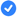 教師的教學品質提升二、促進教師善用各項教學空間與設計，活化教學情境，營造師生創意的教學空間。學生能親身體驗、參與創造的歷程
教師的創造力提升
教師能採用結合學校周遭特色的教學方法教師能將創意融入教學、開發創意課程與教材，提升教學及學習之成效三、透過成果發表，促進教師專業分享與對話，提昇市內教師創造力教育專業知能，落實創造力教育發展。教師參與創意研習、在職進修的意願增加
教師的行動研究能力提升教師發展自己的教學特色
鼓勵教師組成創意教師團隊四、活動成果檢討104年參加件數約為28件，比103年度27件略增，國中端積極參與，國小宜再積極鼓勵以提升參賽意願。壹、參賽者基本資料壹、參賽者基本資料壹、參賽者基本資料壹、參賽者基本資料壹、參賽者基本資料壹、參賽者基本資料壹、參賽者基本資料作品名稱作品名稱參賽組別參賽組別創意教學情境布置創意教學情境布置創意教學情境布置創意教學情境布置創意教學情境布置作者姓名服務學校服務學校身份證字號出生年月日電子郵件信箱聯絡電話(O)：(H)：手機：住家地址（含里鄰）：住家地址（含里鄰）：住家地址（含里鄰）：住家地址（含里鄰）：住家地址（含里鄰）：住家地址（含里鄰）：(O)：(H)：手機：住家地址（含里鄰）：住家地址（含里鄰）：住家地址（含里鄰）：住家地址（含里鄰）：住家地址（含里鄰）：住家地址（含里鄰）：貳、參賽作品授權同意書貳、參賽作品授權同意書貳、參賽作品授權同意書貳、參賽作品授權同意書貳、參賽作品授權同意書貳、參賽作品授權同意書貳、參賽作品授權同意書聲明事項:1.參賽作品限未經刊登使用過之自創作品，作品若經檢舉或告發涉及著作權、專利權之侵害，經評審委員裁決確定後，除將取消得獎資格，並追回原發之獎狀、稿費外，並將刊登公佈於公開之媒體，作品若涉及違法，由參賽者自行負責。2.所有參賽作品概不退還（參賽者請自行預留底稿），並由主辦單位籌組評選小組篩選優良作品。3.得獎作品之使用版權為桃園市政府教育局所擁有，教育局擁有複製、公佈、發行之權利。4.主辦單位對於所有參賽作品均有授與各傳播媒體報導刊載之權利，並擁有所有報名參賽作品，編製成電子檔、書刊之權利。※本人同意上述1至4項之規定，並遵守之。參賽者1. 簽名：                    蓋章：參賽者2. 簽名：                    蓋章：(備註：同意書需經所有參賽者皆簽署後，方可生效，否則視同放棄參賽資格。)                                                    中華民國105年   月   日聲明事項:1.參賽作品限未經刊登使用過之自創作品，作品若經檢舉或告發涉及著作權、專利權之侵害，經評審委員裁決確定後，除將取消得獎資格，並追回原發之獎狀、稿費外，並將刊登公佈於公開之媒體，作品若涉及違法，由參賽者自行負責。2.所有參賽作品概不退還（參賽者請自行預留底稿），並由主辦單位籌組評選小組篩選優良作品。3.得獎作品之使用版權為桃園市政府教育局所擁有，教育局擁有複製、公佈、發行之權利。4.主辦單位對於所有參賽作品均有授與各傳播媒體報導刊載之權利，並擁有所有報名參賽作品，編製成電子檔、書刊之權利。※本人同意上述1至4項之規定，並遵守之。參賽者1. 簽名：                    蓋章：參賽者2. 簽名：                    蓋章：(備註：同意書需經所有參賽者皆簽署後，方可生效，否則視同放棄參賽資格。)                                                    中華民國105年   月   日聲明事項:1.參賽作品限未經刊登使用過之自創作品，作品若經檢舉或告發涉及著作權、專利權之侵害，經評審委員裁決確定後，除將取消得獎資格，並追回原發之獎狀、稿費外，並將刊登公佈於公開之媒體，作品若涉及違法，由參賽者自行負責。2.所有參賽作品概不退還（參賽者請自行預留底稿），並由主辦單位籌組評選小組篩選優良作品。3.得獎作品之使用版權為桃園市政府教育局所擁有，教育局擁有複製、公佈、發行之權利。4.主辦單位對於所有參賽作品均有授與各傳播媒體報導刊載之權利，並擁有所有報名參賽作品，編製成電子檔、書刊之權利。※本人同意上述1至4項之規定，並遵守之。參賽者1. 簽名：                    蓋章：參賽者2. 簽名：                    蓋章：(備註：同意書需經所有參賽者皆簽署後，方可生效，否則視同放棄參賽資格。)                                                    中華民國105年   月   日聲明事項:1.參賽作品限未經刊登使用過之自創作品，作品若經檢舉或告發涉及著作權、專利權之侵害，經評審委員裁決確定後，除將取消得獎資格，並追回原發之獎狀、稿費外，並將刊登公佈於公開之媒體，作品若涉及違法，由參賽者自行負責。2.所有參賽作品概不退還（參賽者請自行預留底稿），並由主辦單位籌組評選小組篩選優良作品。3.得獎作品之使用版權為桃園市政府教育局所擁有，教育局擁有複製、公佈、發行之權利。4.主辦單位對於所有參賽作品均有授與各傳播媒體報導刊載之權利，並擁有所有報名參賽作品，編製成電子檔、書刊之權利。※本人同意上述1至4項之規定，並遵守之。參賽者1. 簽名：                    蓋章：參賽者2. 簽名：                    蓋章：(備註：同意書需經所有參賽者皆簽署後，方可生效，否則視同放棄參賽資格。)                                                    中華民國105年   月   日聲明事項:1.參賽作品限未經刊登使用過之自創作品，作品若經檢舉或告發涉及著作權、專利權之侵害，經評審委員裁決確定後，除將取消得獎資格，並追回原發之獎狀、稿費外，並將刊登公佈於公開之媒體，作品若涉及違法，由參賽者自行負責。2.所有參賽作品概不退還（參賽者請自行預留底稿），並由主辦單位籌組評選小組篩選優良作品。3.得獎作品之使用版權為桃園市政府教育局所擁有，教育局擁有複製、公佈、發行之權利。4.主辦單位對於所有參賽作品均有授與各傳播媒體報導刊載之權利，並擁有所有報名參賽作品，編製成電子檔、書刊之權利。※本人同意上述1至4項之規定，並遵守之。參賽者1. 簽名：                    蓋章：參賽者2. 簽名：                    蓋章：(備註：同意書需經所有參賽者皆簽署後，方可生效，否則視同放棄參賽資格。)                                                    中華民國105年   月   日聲明事項:1.參賽作品限未經刊登使用過之自創作品，作品若經檢舉或告發涉及著作權、專利權之侵害，經評審委員裁決確定後，除將取消得獎資格，並追回原發之獎狀、稿費外，並將刊登公佈於公開之媒體，作品若涉及違法，由參賽者自行負責。2.所有參賽作品概不退還（參賽者請自行預留底稿），並由主辦單位籌組評選小組篩選優良作品。3.得獎作品之使用版權為桃園市政府教育局所擁有，教育局擁有複製、公佈、發行之權利。4.主辦單位對於所有參賽作品均有授與各傳播媒體報導刊載之權利，並擁有所有報名參賽作品，編製成電子檔、書刊之權利。※本人同意上述1至4項之規定，並遵守之。參賽者1. 簽名：                    蓋章：參賽者2. 簽名：                    蓋章：(備註：同意書需經所有參賽者皆簽署後，方可生效，否則視同放棄參賽資格。)                                                    中華民國105年   月   日聲明事項:1.參賽作品限未經刊登使用過之自創作品，作品若經檢舉或告發涉及著作權、專利權之侵害，經評審委員裁決確定後，除將取消得獎資格，並追回原發之獎狀、稿費外，並將刊登公佈於公開之媒體，作品若涉及違法，由參賽者自行負責。2.所有參賽作品概不退還（參賽者請自行預留底稿），並由主辦單位籌組評選小組篩選優良作品。3.得獎作品之使用版權為桃園市政府教育局所擁有，教育局擁有複製、公佈、發行之權利。4.主辦單位對於所有參賽作品均有授與各傳播媒體報導刊載之權利，並擁有所有報名參賽作品，編製成電子檔、書刊之權利。※本人同意上述1至4項之規定，並遵守之。參賽者1. 簽名：                    蓋章：參賽者2. 簽名：                    蓋章：(備註：同意書需經所有參賽者皆簽署後，方可生效，否則視同放棄參賽資格。)                                                    中華民國105年   月   日作品名稱參賽組別創意教學情境布置設計者服務學校學校核章上述教學情境布置為作者本人所設計布置及教學使用之教室無訛。承辦人：             創意來源創意教學情境布置創意特色簡介（請以標楷體、字體大小12號，精簡扼要說明之。）（請以標楷體、字體大小12號，精簡扼要說明之。）（請以標楷體、字體大小12號，精簡扼要說明之。）預期成效教學省思作品名稱設計者學校名稱參賽作品位置作品說明（請依此格式大小編排撰寫內容。文字請以標楷體、字體大小12號，可輔以照片、教學情境布置圖說…等呈現，以說明教學情境布置的特色與創意。）